Publicado en Barcelona el 19/10/2020 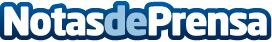 NoviCap supera los 100M€ financiados a más de 500 empresas desde el inicio de la pandemiaLa fintech afianza su posición en el mercado pese al abandono del Gobierno al segmento de financiación no bancariaDatos de contacto:Redacción608171536Nota de prensa publicada en: https://www.notasdeprensa.es/novicap-supera-los-100m-financiados-a-mas-de Categorias: Nacional Finanzas Emprendedores Recursos humanos http://www.notasdeprensa.es